ПОСТАНОВЛЕНИЕАДМИНИСТРАЦИИ БЛАГОДАРНЕНСКОГО ГОРОДСКОГО ОКРУГА  СТАВРОПОЛЬСКОГО КРАЯОб утверждении административного регламента предоставления администрацией Благодарненского городского округа Ставропольского края муниципальной услуги «Предоставление жилого помещения по договору социального найма»В соответствии с Жилищным кодексом Российской Федерации, Федеральным законом от 27 июля 2010 года № 210-ФЗ «Об организации предоставления государственных и муниципальных услуг», постановлением администрации Благодарненского городского округа Ставропольского края от 26 марта 2019 года № 611 «Об утверждении Порядка разработки и утверждения отделами и органами администрации Благодарненского городского округа Ставропольского края административных регламентов предоставления муниципальных услуг, Порядка разработки и утверждения органами администрации Благодарненского городского округа Ставропольского края  административных регламентов осуществления муниципального контроля (надзора) и Порядка проведения экспертизы проектов административных регламентов предоставления муниципальных услуг и проектов административных регламентов осуществления муниципального контроля (надзора)», администрация Благодарненского городского округа Ставропольского краяПОСТАНОВЛЯЕТ:1.	Утвердить прилагаемый административный регламент предоставления администрацией Благодарненского городского округа Ставропольского края муниципальной «Предоставление жилого помещения по договору социального найма».2. Контроль за выполнением настоящего постановления возложить на  заместителя главы администрации – начальника управления по делам территорий администрации Благодарненского городского округа Ставропольского края Кима С.В.3. Настоящее постановление вступает в силу на следующий день после дня его официального опубликования. ГлаваБлагодарненского городского округаСтавропольского края                                                                        А.И. ТеньковАДМИНИСТРАТИВНЫЙ РЕГЛАМЕНТпредоставления администрацией Благодарненского городского округа Ставропольского края муниципальной услуги «Предоставление жилого помещения по договору социального найма»I. Общие положения1. Предмет регулирования административного регламента1.1. Административный регламент предоставления администрацией Благодарненского городского округа Ставропольского края муниципальной услуги «Предоставление жилого помещения по договору социального найма» (далее – Административный регламент) определяет сроки и последовательность действий (административных процедур) администрации Благодарненского городского округа Ставропольского края (далее – администрация), а также порядок взаимодействия с заявителем, органами исполнительной власти Ставропольского края, органами местного самоуправления муниципальных образований Ставропольского края и иными учреждениями и организациями при предоставлении муниципальной услуги по запросу заявителя.1.2. Круг заявителейЗаявителями на получение муниципальной услуги являются малоимущие граждане, признанные по установленным Жилищным кодексом Российской Федерации основаниям нуждающимися в жилых помещениях, предоставляемых по договорам социального найма, состоящие на учете граждан в качестве нуждающихся в жилых помещениях, предоставляемых по договору социального найма (далее – заявитель).От имени заявителей заявление о предоставлении услуги и документы, предусмотренные Административным регламентом, могут подавать представители заявителей, уполномоченные в соответствии с законодательством Российской Федерации1.3. Требования к порядку информирования о предоставлении муниципальной услуги1.3.1. Порядок получения информации заявителями по вопросам предоставления муниципальной услуги и услуг, которые являются необходимыми и обязательными для предоставления муниципальной услуги, сведений о ходе предоставления указанных услуг, в том числе на официальном сайте администрация Благодарненского городского округа Ставропольского края в информационно-телекоммуникационной сети «Интернет», а также с использованием федеральной государственной информационной системы «Единый портал государственных и муниципальных услуг (функций)» (www.gosuslugi.ru) (далее - Единый портал) и государственной информационной системы Ставропольского края  «Портал государственных и муниципальных услуг (функций), предоставляемых (исполняемых) органами исполнительной власти Ставропольского края и органами местного самоуправления муниципальных образований Ставропольского края» (далее – Региональный портал). Получение информации заявителем по вопросам предоставления муниципальной услуги, которые являются необходимыми и обязательными для предоставления муниципальной услуги, а также сведения о ходе предоставления муниципальной услуги осуществляется посредством:личного обращения заявителя в администрацию, управление по делам территорий администрации Благодарненского городского округа Ставропольского края, муниципальное учреждение «Многофункциональный центр предоставления государственных и муниципальных услуг» Благодарненского района Ставропольского края (далее - МФЦ);письменного обращения заявителя путём направления почтовых отправлений:в администрацию.Место нахождения администрации: Ставропольский край, Благодарненский район, г. Благодарный, пл. Ленина, 1. Телефон приемной администрации (8-86549) 2-15-30, факс (8-86549) 5-14-30.График работы администрации: понедельник - пятница с 8.00 до 17.00, перерыв с 12.00 до 13.00; суббота, воскресенье - выходные дни.Выходными днями являются также праздничные дни, установленные Постановлением Правительства Российской Федерации на соответствующий календарный год.Продолжительность рабочего дня, непосредственно предшествующего нерабочему праздничному дню, уменьшается на один час.Почтовый адрес администрации для направления документов и обращений: 356420, Российская Федерация, Ставропольский край, Благодарненский район, г. Благодарный, пл. Ленина, 1.Адрес электронной почты администрации: abgosk@mail.ru.В управление по делам территорий:Адрес нахождения и почтовый адрес управления по делам территорий:356420, Российская Федерация, Ставропольский край, Благодарненский район, город Благодарный, пер. Октябрьский, д. 15.График работы: понедельник – пятница: с 8-00 до 17-00,перерыв: с 12-00 до 13-00,выходные дни: суббота, воскресенье.Выходными днями являются также праздничные дни, установленные Постановлением Правительства Российской Федерации на соответствующий календарный год.График приема: вторник с 8-00 до 17-00, четверг с 8-00 до 12-00.Адрес электронной почты управления по делам территорий: abgoupdt@mail.ruв МФЦ:356420, Российская Федерация, Ставропольский край, Благодарненский район, город Благодарный, переулок 9 Января, 55.График работы:понедельник, вторник, четверг, пятница с 08.00 до 18.00; среда с 08.00 до 20.00; суббота с 08.00 до 12.00Справочные телефоны МФЦ 5-20-55.Адрес электронной почты МФЦ: mfc-blagodar@mail.ru.1.3.2. Порядок, форма, место размещения и способы получения справочной информации, в том числе на стендах в местах предоставления муниципальных услуги и услуг, которые являются необходимыми и обязательными для предоставления муниципальной услуги, и в МФЦ:Информация по вопросам предоставления муниципальной услуги размещается:на официальном сайте администрации – www.abgosk.ru в информационно-телекоммуникационной сети Интернет;на информационных стендах, расположенных в здании управления по делам территорий;в средствах массовой информации;в федеральной государственной системе «Региональный портал государственных и муниципальных услуг (функций)» - www.gosuslugi.ru;в государственной информационной систему Ставропольского края «Портал государственных и муниципальных услуг (функций), предоставляемых (исполняемых) органами исполнительной власти Ставропольского края и органами местного самоуправления Ставропольского края» (www.26.gosuslugi.ru).На сайте администрации в информационно-телекоммуникационной сети «Интернет», на Едином портале, Региональном портале, в МФЦ, в государственной информационной системе Ставропольского края «Региональный реестр государственных услуг (функций)» (далее – Региональный реестр), а также на стендах в местах предоставления муниципальной услуги и услуг, которые являются необходимыми и обязательными для предоставления муниципальной услуги, размещается следующая справочная информация:1)	место нахождения, график работы, администрации, управления по делам территорий, иных организаций, участвующих в предоставлении муниципальной услуги, обращение в которые необходимо для получения муниципальной услуги, а также МФЦ;2)	справочные телефоны администрации, управления по делам территорий, иных организаций, участвующих в предоставлении муниципальной услуги, в том числе номер телефона – информатора;3)	адреса официального сайта, а также электронной почты и (или) формы обратной связи администрации, управления по делам территорий, предоставляющего муниципальную услугу в информационно – телекоммуникационной сети «Интернет». На информационных стендах в здании управления по делам территорий в доступных для ознакомления местах и на официальном сайте администрации размещается и поддерживается в актуальном состоянии следующая информация:извлечения из законодательных и иных нормативных правовых актов, содержащих нормы, регулирующие деятельность по оказанию муниципальной услуги;текст административного регламента с приложениями;блок-схемы и краткое описание порядка предоставления услуги;перечни документов, необходимых для предоставления муниципальной услуги, и требования, предъявляемые к этим документам;образцы оформления документов, необходимых для предоставления муниципальной услуги;месторасположение, график (режим) работы, номера телефонов, адреса Интернет-сайтов и электронной почты органов, в которых заявители могут получить документы, необходимые для муниципальной услуги;основания отказа в предоставлении муниципальной услуги.Полная версия Административного регламента предоставляемой муниципальной услуги размещается на сайте администрации Благодарненского городского округа Ставропольского края в разделе «Услуги» (www.abgosk.ru).1.3.3. Для получения информации о порядке предоставления муниципальной услуги и сведений о ходе предоставления муниципальной услуги (далее - информация) граждане обращаются:лично в жилищный отдел управления по делам территорий по адресу: Ставропольский край, Благодарненский район, г. Благодарный,                          пер. Октябрьский, 15; устно по телефону в жилищный отдел управления по делам территорий: 8(86549) 2-40-46;в письменном виде путем направления почтовых отправлений в управление по делам территорий;на электронный адрес управления по делам территорий: abgoupdt@mail.ru;с использованием федеральной государственной информационной системы «Единый портал государственных и муниципальных услуг (функций)» по адресу: www.gosuslugi.ru, и государственной информационной системы Ставропольского края «Портал государственных и муниципальных услуг (функций), предоставляемых (исполняемых) органами исполнительной власти Ставропольского края и органами местного самоуправления Ставропольского края», www.26.gosuslugi.ru.1.3.4. Информирование осуществляется в виде:индивидуального информирования заявителя;публичного информирования заявителя.1.3.5. Информирование заявителей по вопросам представления муниципальной услуги, в том числе о ходе её представления осуществляется специалистами жилищного отдела управления по делам территорий в следующих формах (по выбору заявителя):1)	устной (при личном обращении заявителя и / или по телефону);2)	письменной (при письменном обращении заявителя по почте, электронной почте, факсу);3)	в форме информационных (мультимедийных) материалов в информационно – телекоммуникационной сети на сайте администрации, Едином портале или Региональном портале;4)	информация о муниципальной услуге также размещается в форме информационных (текстовых) материалов на информационных стендах в местах предоставления муниципальной услуги.Информация о порядке и сроках предоставления муниципальной услуги, основанная на сведениях об услугах, содержащихся в федеральной государственной информационной системе «Федеральный реестр государственных и муниципальных услуг (функций)», размещенная на Едином портале и официальном сайте администрации, представляется заявителю бесплатно.1.3.6. Основными требованиями к информированию заявителей о порядке предоставления муниципальной услуги (далее - информирование) являются:достоверность предоставляемой информации;четкость изложения информации;полнота предоставления информации;наглядность форм предоставляемой информации;удобство и доступность получения информации;оперативность предоставления информации.1.3.7. Консультации (справки) по вопросам предоставления муниципальной услуги предоставляются специалистами жилищного отдела управления по делам территорий.Консультации предоставляются по следующим вопросам:о категориях заявителей, имеющих право на предоставление муниципальной услуги;о местонахождении, графике работы;о сроке предоставления муниципальной услуги;о перечне документов, необходимых для предоставления муниципальной услуги;об источниках получения документов, необходимых для предоставления муниципальной услуги;о времени приема и выдачи документов;о порядке обжалования действий (бездействия) и решений, осуществляемых и принимаемых в ходе предоставления муниципальной услуги.1.3.8. Индивидуальное устное информирование заявителей обеспечивается должностным лицом жилищного отдела управления по делам территорий.При индивидуальном устном информировании лично время ожидания заявителя не должно превышать 15 минут. На индивидуальное устное информирование лично каждого заявителя должностное лицо, ответственное за осуществление информирования, выделяет не более 15 минут.При индивидуальном устном информировании по телефону ответ на телефонный звонок должностное лицо, ответственное за осуществление информирования, начинает с информации о наименовании органа, в который позвонил гражданин, своей фамилии, имени, отчества и должности. Время телефонного разговора не должно превышать 10 минут.При устном обращении заявителя должностное лицо, ответственное за осуществление информирования, дает ответ на поставленные вопросы самостоятельно.При невозможности должностного лица, ответственного за осуществление информирования и принявшего телефонный звонок, самостоятельно ответить на поставленные вопросы он предлагает заявителю обратиться за необходимой информацией в письменной форме или в форме электронного документа, либо назначить другое удобное для заявителя время для индивидуального устного информирования, либо переадресовать (перевести) телефонный звонок на другое должностное лицо, либо сообщить телефонный номер, по которому можно получить интересующую заявителя информацию.Должностное лицо, ответственное за осуществление информирования, должно:корректно и внимательно относиться к заявителям;во время телефонного разговора произносить слова четко, избегать «параллельных разговоров» с окружающими людьми и не прерывать разговор по причине поступления звонка по другому телефонному аппарату;в конце информирования кратко подвести итоги и перечислить меры, которые надо принять заявителю (кто именно, когда и что должен сделать).Должностное лицо, ответственное за осуществление информирования, не вправе осуществлять информирование заявителей, выходящее за рамки информирования от стандартных процедур и условий оказания муниципальной услуги и влияющее прямо или косвенно на индивидуальное решение заявителя.1.3.9. Индивидуальное письменное информирование граждан при их обращении в управление по делам территорий осуществляется путем направления им ответов почтовым отправлением.Ответ на письменное обращение гражданина, в том числе и по электронной почте, представляется в простой, четкой и понятной форме с указанием должности лица, подписавшего ответ, а также фамилии, имени, отчества и номера телефона непосредственного исполнителя. Ответ на обращение гражданина направляется в письменном виде по почтовому адресу обратившегося гражданина в срок, не превышающий 30 календарных дней со дня регистрации письменного обращения гражданина.II. Стандарт предоставления муниципальной услуги2.1. Наименование муниципальной услуги: «Предоставление жилого помещения по договору социального найма» (далее – муниципальная услуга).2.2. Наименование отдела и органа администрации, предоставляющего муниципальную услугу, а также наименования всех иных организаций, участвующих в предоставлении муниципальной услуги, обращение в которые необходимо для предоставления муниципальной услуги2.2.1. Муниципальную услугу предоставляет администрация, исполнение муниципальной услуги осуществляет управление по делам территорий.Ответственные за предоставление муниципальной услуги: жилищный отдел управления по делам территорий.Прием заявлений о предоставлении муниципальной услуги осуществляется специалистом жилищного отдела управления по делам территорий, регистрация  заявления и документов осуществляется специалистом отдела по правовым, организационным и общим вопросам администрации  и после регистрации заявления передаются в управление по делам территорий.В соответствии с пунктом 3 части 1 статьи 7 Федерального закона от  27 июля 2010 года № 210-ФЗ «Об организации предоставления государственных и муниципальных услуг» запрещено требовать от заявителя осуществления действий, в том числе согласований, необходимых для получения муниципальной услуги и связанных с обращением в иные государственные органы, органы местного самоуправления, организации, за исключением получения услуг и получения документов и информации, предоставляемых в результате предоставления таких услуг, включенных в Перечень услуг, которые являются необходимыми и обязательными для предоставления администрацией муниципальных услуг и предоставляются организациями, участвующими в предоставлении муниципальных услуг.2.2.2. В процессе предоставления муниципальной услуги управление по делам территорий осуществляет взаимодействие с Федеральной службы государственной регистрации, кадастра и картографии.2.3. Описание результата предоставления муниципальной услуги Результатом предоставления муниципальной услуги является: постановление администрации Благодарненского городского округа Ставропольского края о предоставлении жилого помещения муниципального жилищного фонда гражданину, признанному нуждающимся в жилых помещениях, предоставляемых по договору социального найма;договор социального найма жилого помещенияакт приема-передачи жилого помещения муниципального жилищного фонда;уведомление об отказе в предоставлении жилого помещения муниципального жилищного фонда по договору социального найма.2.4. Срок предоставления муниципальной услуги2.4.1. Срок предоставления муниципальной услуги составляет не более чем 37 рабочих дней со дня поступления заявления.2.4.2. Срок, указанный в пункте 2.4.1 Административного регламента, включает в себя срок, необходимый для обращения в иные органы и организации, участвующие в предоставлении муниципальной услуги.2.4.3. Постановление администрации о предоставлении жилого помещения муниципального жилищного фонда гражданину, признанному нуждающимся в жилых помещениях, предоставляемых по договору социального найма передается при личном посещении заявителю.2.4.4. Возможность приостановления предоставления муниципальной услуги нормативными правовыми актами Российской Федерации и нормативными правовыми актами Ставропольского края не предусмотрена.2.5. Нормативные правовые акты Российской Федерации и нормативные правовые акты Ставропольского края, нормативные правовые акты администрации, регулирующие предоставление муниципальной услугиПеречень нормативных правовых актов размещен в федеральной государственной информационной системе «Единый портал государственных и муниципальных услуг (функций)» (www.gosuslugi.ru), в государственной информационной системе «Портал государственных и муниципальных услуг Ставропольского края» (www.26gosuslugi.ru), на официальном сайте администрации (www.аbgosk.ru).2.6. Исчерпывающий перечень документов, необходимых в соответствии с нормативными правовыми актами для предоставления муниципальной услуги и услуг, необходимых и обязательных для предоставления муниципальной услуги, подлежащих представлению заявителем, способы их получения заявителем, в том числе в электронной форме, порядок их представления 2.6.1. Перечень документов, необходимых для предоставления муниципальной услуги:1) заявление о принятии на учет в качестве нуждающегося в жилом помещении согласно приложению 2 к Административному регламенту;2) копии документов, удостоверяющих личность заявителя и членов его семьи;3) документы, подтверждающие полномочия представителя заявителя; 4) копии документов, подтверждающих родство (копии свидетельства о браке, о расторжении брака, о рождении детей);5) договор найма жилого помещения - в случае, если заявитель или члены семьи заявителя являются нанимателями жилого помещения жилого фонда  социального использования по договору найма;6) правоустанавливающие документы на жилое помещение – в случае, если право заявителя или членов семьи заявителя на жилое помещение не зарегистрировано в Едином государственном реестре недвижимости;7) обязательство от заявителя и всех совершеннолетних членов семьи об освобождении жилого помещения, предоставленного по договору социального найма – в случае, если планируется освободить занимаемое жилое помещение   после предоставления нового жилого помещения; 8) медицинское заключение, подтверждающее наличие тяжелой формы хронического заболевания – в случае, если заявитель страдает тяжелой формой хронического заболевания или проживает в квартире, занятой несколькими семьями, если в составе семьи имеется больной, страдающий тяжелой формой   хронического заболевания.9) документы, подтверждающие факт совместного проживания гражданина с членами его семьи (паспорт с отметкой о регистрации по месту жительства на территории Ставропольского края гражданина и членов его семьи; свидетельство о регистрации по месту пребывания на территории Ставропольского края гражданина и членов его семьи; свидетельство о регистрации по месту жительства (пребывания) на территории Ставропольского края ребенка (детей), не достигшего 14-летнего возраста);10) справка специализированной государственной или муниципальной организации технической инвентаризации о наличии или отсутствии у гражданина и членов его семьи в собственности жилых помещений;11) согласие на обработку персональных данных совершеннолетних членов семьи (представляется в случае, если для предоставления услуги необходима обработка персональных данных совершеннолетних членов семьи) согласно приложению 3 к Административному регламенту.Заявление о принятии на учет в качестве нуждающегося в жилом помещении должно быть заполнено заявителем и подписано всеми совершеннолетними членами семьи заявителя. Заявление составляется в одном экземпляре – оригинале и хранится в учетном деле.	2.6.2. Способ получения документов, подаваемых заявителем.Утвержденный бланк заявления предоставляется заявителю при личном обращении в управление по делам территорий либо МФЦ. Заявителю предоставляется возможность распечатать бланк заявления, размещенного на едином портале и региональном портале.Заявление и документы, перечисленные в подпункте 2.6.1 Административного регламента, могут быть представлены заявителем лично, направлены посредством почтовой связи (заказным письмом) или в форме электронного документа в порядке, установленном Постановлением Правительства Российской Федерации от 07 июля 2011 года № 553 «О порядке оформления и представления заявлений и иных документов, необходимых для предоставления государственных и (или) муниципальных услуг, в форме электронных документов», в том числе с использованием единого портала или регионального портала.Заявление и документы, направленные в электронной форме, подписываются электронной подписью в соответствии с требованиями Федерального закона «Об электронной подписи» и требованиями Федерального закона «Об организации предоставления государственных и муниципальных услуг».В случае направления заявления и документов посредством почтовой связи (заказным письмом) заявление и документы должны быть заверены в установленном порядке.Ответственность за достоверность и полноту представляемых сведений и документов, являющихся необходимыми для предоставления муниципальной услуги, возлагается на заявителя.Заявитель имеет право представить документы:лично в управление по делам территорий по адресу: г. Благодарный, пер. Октябрьский, 15;лично в МФЦ по адресу: г. Благодарный, пер. 9 Января, 55;путем направления почтовых отправлений в управление по делам территорий по адресу: г. Благодарный,  пер. Октябрьский, 15;путем направления документов на Единый портал по адресу: www.gosuslugi.ru и региональный портал по адресу: www.26gosuslugi.ru.Формирование заявления осуществляется посредством заполнения электронной формы заявления на Едином портале, региональном портале без необходимости дополнительной подачи заявления в какой-либо иной форме.На Едином портале, региональном портале размещаются образцы заполнения электронной формы заявления.Если на Едином портале заявителю не обеспечивается возможность заполнения электронной формы заявления, то для формирования заявления на Едином портале в порядке, определяемом Министерством связи и массовых коммуникаций Российской Федерации, обеспечивается автоматический переход к заполнению электронной формы указанного заявления на региональном портале или официальном сайте министерства.Форматно-логическая проверка сформированного заявления осуществляется после заполнения заявителем каждого из полей электронной формы заявления. При выявлении некорректно заполненного поля электронной формы заявления заявитель уведомляется о характере выявленной ошибки и порядке ее устранения посредством информационного сообщения непосредственно в электронной форме заявления.При формировании заявления обеспечивается:а) возможность копирования и сохранения заявления и иных документов, необходимых для предоставления услуги;б) возможность заполнения несколькими заявителями одной электронной формы заявления при обращении за услугами, предполагающими направление совместного заявления несколькими заявителями;в) возможность печати на бумажном носителе копии электронной формы заявления;г) сохранение ранее введенных в электронную форму заявления значений в любой момент по желанию пользователя, в том числе при возникновении ошибок ввода и возврате для повторного ввода значений в электронную форму заявления;д) заполнение полей электронной формы заявления до начала ввода сведений заявителем с использованием сведений, размещенных в федеральной государственной информационной системе «Единая система идентификации и аутентификации в инфраструктуре, обеспечивающей информационно-технологическое взаимодействие информационных систем, используемых для предоставления государственных и муниципальных услуг в электронной форме» (далее - единая система идентификации и аутентификации), и сведений, опубликованных на Едином портале, региональном портале, в части, касающейся сведений, отсутствующих в единой системе идентификации и аутентификации;е) возможность вернуться на любой из этапов заполнения электронной формы заявления без потери ранее введенной информации;ж) возможность доступа заявителя на Едином портале, региональном портале к ранее поданным им заявлениям в течение не менее одного года, а также частично сформированных заявлений - в течение не менее 3 месяцев.Сформированное и подписанное заявление и иные документы, необходимые для предоставления муниципальной услуги, направляются в управление по делам территорий посредством Единого портала или регионального портала.Управление по делам территорий обеспечивает прием документов, необходимых для предоставления услуги, и регистрацию заявления без необходимости повторного представления заявителем таких документов на бумажном носителе, если документы, указанные в подпункте 2.6.1 Административного регламента, подписаны действительной усиленной квалифицированной электронной подписью и если иное не установлено федеральными законами и принимаемыми в соответствии с ними актами Правительства Российской Федерации, законами Ставропольского края и принимаемыми в соответствии с ними актами высших исполнительных органов государственной власти Ставропольского края.Предоставление муниципальной услуги начинается с момента приема и регистрации управлением по делам территорий заявления и документов, поступивших в электронной форме, необходимых для предоставления муниципальной услуги.В случае представления заявителем электронных копий документов, указанных в подпункте 2.6.1, для подтверждения их действительности заявителю необходимо представить в управление по делам территорий оригиналы указанных документов или их копии, заверенные в установленном порядке.Уведомление о приеме и регистрации заявления и иных документов, необходимых для предоставления муниципальной услуги, содержащее сведения о факте приема заявления и документов, необходимых для предоставления муниципальной услуги, и начале процедуры предоставления муниципальной услуги, а также сведения о дате и времени окончания предоставления муниципальной услуги либо мотивированный отказ в приеме заявления и иных документов, необходимых для предоставления муниципальной услуги, поступивших в управление по делам территорий в электронной форме, направляется заявителю не позднее рабочего дня, следующего за днем подачи указанного заявления, путем изменения статуса заявления в личном кабинете заявителя на портале, или в форме электронного документа по адресу электронной почты, указанному в заявлении, или в письменной форме по почтовому адресу, указанному в заявлении.2.7. Исчерпывающий перечень документов, необходимых в соответствии с нормативными правовыми актами для предоставления муниципальной услуги, которые находятся в распоряжении иных организаций, участвующих в предоставлении муниципальной услуги, и которые заявитель вправе представить, а также способы их получения заявителем, в том числе в электронной форме, порядок их представленияПеречень документов, которые находятся в распоряжении государственных органов, органов местного самоуправления и иных организаций участвующих в предоставлении муниципальной услуги, и которые заявитель вправе представить, в том числе в электронной форме:выписка из Единого государственного реестра прав (на всех членов семьи) о наличии (отсутствии) у заявителя и членов его семьи права собственности на объекты недвижимости;сведения о признании граждан малоимущими с целью предоставления им по договорам социального найма жилых помещений муниципального жилищного фонда;договоры социального найма жилых помещений, договоры найма специализированных жилых помещений;акт обследования жилищных условий заявителя и членов его семьи; сведения о признании жилого помещения непригодным для проживания;технический паспорт жилого помещения после переустройства и (или) перепланировки.Непредставление заявителем указанных документов не является основанием для отказа заявителю в предоставлении муниципальной услуги.При предоставлении муниципальной услуги запрещается требовать от заявителя:представления документов и информации, отсутствие и (или) недостоверность которых не указывались при первоначальном отказе в приеме документов, необходимых для предоставления муниципальной услуги, либо в предоставлении муниципальной услуги, за исключением случаев, предусмотренных пунктом 1, 2, 4 и 5 части 1 статьи 7 Федерального закона «Об организации предоставления государственных и муниципальных услуг»;представления документов и информации или осуществления действий, представление или осуществление которых не предусмотрено нормативными правовыми актами, регулирующими отношения, возникающие в связи с предоставлением муниципальной услуги;представления документов и информации, в том числе подтверждающих внесение заявителем платы за предоставление государственных и муниципальных услуг, которые находятся в распоряжении органов, предоставляющих муниципальную услугу, иных государственных органов, органов местного самоуправления и организаций, в соответствии с нормативными правовыми актами Российской Федерации, нормативными правовыми актами субъектов Российской Федерации и муниципальными правовыми актами, за исключением документов, включенных в определенный частью 6 статьи 7 Федерального закона «Об организации предоставления государственных и муниципальных услуг» перечень документов. Заявитель вправе представить указанные документы и информацию в органы, предоставляющие государственные услуги, и органы, предоставляющие муниципальные услуги, по собственной инициативе;осуществления действий, в том числе согласований, необходимых для получения муниципальных услуг и связанных с обращением в иные государственные органы, органы местного самоуправления, организации, за исключением получения услуг и получения документов и информации, предоставляемых в результате предоставления таких услуг, включенных в перечни, указанные в части 1 статьи 9 Федерального закона «Об организации предоставления государственных и муниципальных услуг».2.8. Исчерпывающий перечень оснований для отказа в приеме документов, необходимых для предоставления муниципальной услугиОснованием для отказа в приеме документов, предоставляемых для получения муниципальной услуги, является отсутствие документа (документов), подтверждающего личность и (или) полномочия заявителя. 2.9. Исчерпывающий перечень оснований для приостановления предоставления муниципальной услуги или отказа в предоставлении муниципальной услугиПриостановление предоставления муниципальной услуги не предусмотрено.2.10. Основанием для отказа в предоставлении муниципальной услуги является:представление неполных и (или) недостоверных сведений о составе семьи;документы напечатаны (написаны) нечетко и неразборчиво, имеют подчистки, приписки, наличие зачеркнутых слов, нерасшифрованные сокращения, исправления, за исключением исправлений, скрепленных печатью и заверенных подписью уполномоченного лица;представление заявителем документов не в полном объеме.Не подлежат рассмотрению заявления, не содержащие фамилии, почтового или электронного адреса заявителя. Также не принимаются к рассмотрению заявления, содержащие ненормативную лексику и оскорбительные высказывания.При личном приёме не принимаются лица, находящиеся в состоянии алкогольного опьянения, употребляющие ненормативную лексику и оскорбительные высказывания.2.11. Порядок, размер и основания взимания государственной пошлины или иной платы, взимаемой за предоставление муниципальной услугиМуниципальная услуга предоставляется бесплатно. Государственная пошлина за предоставление муниципальной услуги не взимается.2.12. Услуги, необходимые и обязательные для предоставления                              муниципальной услуги, отсутствуют.2.13. Максимальный срок ожидания в очереди при подаче запроса о предоставлении муниципальной услуги и услуг, необходимых и обязательных для предоставления муниципальной услуги, и при получении результата предоставления таких услуг2.13.1. Максимальный срок ожидания в очереди при подаче заявления для предоставления муниципальной услуги, предоставляемой организацией, участвующей в предоставлении муниципальной услуги, не должен превышать 15 минут.2.13.2. Максимальный срок ожидания в очереди при получении результата предоставления муниципальной услуги, предоставляемой организацией, участвующей в предоставлении муниципальной услуги, не должен превышать 15 минут.2.14. Срок и порядок регистрации запроса заявителя о предоставлении муниципальной услуги и услуг, необходимых и обязательных для предоставления муниципальной услуги, в том числе в электронной форме.2.14.1. Максимальный срок регистрации запроса заявителя о предоставлении муниципальной услуги 1 рабочий день с момента поступления заявления в администрацию.Специалист отдела по правовым, организационным и общим вопросам администрации регистрирует заявление о предоставлении муниципальной услуги с приложенными к нему документами и передает на резолюцию Главе Благодарненского городского округа Ставропольского края.После наложения резолюции Главой Благодарненского городского округа Ставропольского края специалист отдела по правовым, организационным и общим вопросам администрации передает заявление в управление по делам территорий для исполнения.2.14.2. При личном обращении заявителя в МФЦ, заявление о предоставлении муниципальной услуги регистрируется специалистом МФЦ в присутствии заявителя, которому выдается расписка о регистрации. Срок регистрации заявления составляет 15 минут.2.15. Требования к помещениям, в которых предоставляется муниципальная услуга, к залу ожидания, местам для заполнения запросов о предоставлении муниципальной услуги, информационным стендам с образцами их заполнения и перечнем документов, необходимых для предоставления муниципальной услуги, размещению и оформлению визуальной, текстовой и мультимедийной информации о порядке предоставления муниципальной услуги, в том числе к обеспечению доступности для инвалидов указанных объектов в соответствии с законодательством Российской Федерации о социальной защите информации.2.16. Местоположение административных зданий, в которых осуществляется прием заявлений и документов, необходимых для предоставления муниципальной слуги, а также выдача результатов предоставления   муниципальной услуги, должно обеспечивать удобство для граждан с точки зрения пешеходной доступности от остановок общественного транспорта.В случае, если имеется возможность организации стоянки (парковки) возле здания (строения), в котором размещено помещение приема и выдачи документов, организовывается стоянка (парковка) для личного автомобильного транспорта заявителей. За пользование стоянкой (парковкой) с заявителей плата не взимается.Для парковки специальных автотранспортных средств инвалидов на стоянке (парковке) выделяется не менее 10% мест (но не менее одного места) для бесплатной парковки транспортных средств, управляемых инвалидами I, II групп, а также инвалидами III группы в порядке, установленном Правительством Российской Федерации, и транспортных средств, перевозящих таких инвалидов и (или) детей-инвалидов.В целях обеспечения беспрепятственного доступа заявителей, в том числе передвигающихся на инвалидных колясках, вход в здание и помещения, в которых предоставляется  муниципальная услуга, оборудуются пандусами, поручнями, тактильными (контрастными) предупреждающими элементами, иными специальными приспособлениями, позволяющими обеспечить беспрепятственный доступ и передвижение инвалидов, в соответствии с законодательством Российской Федерации о социальной защите инвалидов.Центральный вход в здание уполномоченного органа должен быть оборудован информационной табличкой (вывеской), содержащей информацию:наименование;местонахождение и юридический адрес; режим работы;график приема;номера телефонов для справок.Помещения, в которых предоставляется муниципальная услуга, должны соответствовать санитарно-эпидемиологическим правилам и нормативам.Помещения, в которых предоставляется муниципальная услуга, оснащаются:противопожарной системой и средствами пожаротушения; системой оповещения о возникновении чрезвычайной ситуации; средствами оказания первой медицинской помощи;туалетными комнатами для посетителей.Зал 	ожидания	 заявителей оборудуется 	стульями,	 скамьями, количество которых определяется исходя из фактической нагрузки и возможностей для их размещения в помещении, а также информационными стендами.Тексты материалов, размещенных на информационном стенде, печатаются удобным для чтения шрифтом, без исправлений, с выделением наиболее важных мест полужирным шрифтом.Места для заполнения заявлений оборудуются стульями, столами (стойками), бланками заявлений, письменными принадлежностями.Места приема заявителей оборудуются информационными табличками (вывесками) с указанием:номера кабинета и наименования отдела;фамилии, имени и отчества (последнее – при наличии), должности ответственного лица за прием документов;графика приема заявителей.Рабочее место каждого ответственного лица за прием документов, должно быть оборудовано персональным компьютером с возможностью доступа к необходимым информационным базам данных, печатающим устройством (принтером) и копирующим устройством.Лицо, ответственное за прием документов, должно иметь настольную табличку с указанием фамилии, имени, отчества (последнее - при наличии) и должности.При предоставлении муниципальной услуги инвалидам обеспечиваются:возможность беспрепятственного доступа к объекту (зданию, помещению), в котором предоставляется  муниципальная услуга;возможность самостоятельного передвижения по территории, на которой расположены здания и помещения, в которых предоставляется муниципальная услуга, а также входа в такие объекты и выхода из них, посадки в транспортное средство и высадки из него, в том числе с использование кресла-коляски;сопровождение инвалидов, имеющих стойкие расстройства функции зрения и самостоятельного передвижения;надлежащее размещение оборудования и носителей информации, необходимых для обеспечения беспрепятственного доступа инвалидов зданиям и помещениям, в которых предоставляется  муниципальная услуга, и к муниципальной услуге с учетом ограничений их жизнедеятельности;дублирование необходимой для инвалидов звуковой и зрительной информации, а также надписей, знаков и иной текстовой и графической информации знаками, выполненными рельефно-точечным шрифтом Брайля;допуск сурдопереводчика и тифлосурдопереводчика;допуск собаки-проводника при наличии документа, подтверждающего ее специальное обучение, на объекты (здания, помещения), в которых предоставляются муниципальная услуги;оказание инвалидам помощи в преодолении барьеров, мешающих получению   ими  муниципальных услуг наравне с другими лицами.2.16.1. Показатели доступности и качества муниципальной услуги, в том числе количество взаимодействий заявителя с должностными лицами при предоставлении муниципальной услуги и их продолжительность, возможность получения услуги в многофункциональном центре предоставления государственных и муниципальных услуг, возможность получения информации о ходе предоставления муниципальной услуги, в том числе с использованием информационно-коммуникационных технологий2.16.2. Показателями доступности муниципальной услуги являются:наличие полной и понятной информации о порядке, сроках и ходе предоставления муниципальной услуги в информационно- телекоммуникационных сетях общего пользования (в том числе в сети«Интернет»), средствах массовой информации;возможность получения заявителем уведомлений о предоставлении муниципальной услуги с помощью ЕПГУ;возможность получения информации о ходе предоставления муниципальной услуги, в том числе с использованием информационно – коммуникационных технологий.2.16.3. Показателями качества муниципальной услуги являются: своевременность предоставления муниципальной услуги в соответствии со стандартом ее предоставления, установленным настоящим Административным регламентом; минимально возможное количество взаимодействий гражданина с должностными лицами, участвующими в предоставлении муниципальной услуги;отсутствие обоснованных жалоб на действия (бездействие) сотрудников и их некорректное (невнимательное) отношение к заявителям;отсутствие нарушений установленных сроков в процессе предоставления муниципальной услуги;отсутствие заявлений об оспаривании решений, действий (бездействия) уполномоченного органа, его должностных лиц, принимаемых (совершенных) при предоставлении муниципальной услуги, по итогам рассмотрения, которых вынесены решения об удовлетворении (частичном удовлетворении) требований заявителей.2.17. Иные требования, в том числе учитывающие особенности предоставления муниципальной услуги по экстерриториальному принципу (в случае, если муниципальная услуга предоставляется по экстерриториальному принципу) и особенности предоставления муниципальной услуги в электронной форме.Муниципальная услуга по экстерриториальному принципу не предоставляется.Муниципальная услуга в электронной форме не предоставляется.2.17.1. Особенности предоставления муниципальной услуги в МФЦПолучение муниципальной услуги в МФЦ осуществляется в соответствии с соглашением, заключенным между МФЦ и органом, предоставляющим муниципальную услугу, с момента вступления в силу соответствующего соглашения о взаимодействии.При предоставлении муниципальной услуги в МФЦ, специалистами МФЦ в соответствии с настоящим Административным регламентом, осуществляется:информирование и консультирование заявителей по вопросу предоставления муниципальной услуги;прием запроса и документов в соответствии с настоящим Административным регламентом;выдача результатов предоставления муниципальной услуги в соответствии с настоящим Административным регламентом.Должностное лицо МФЦ при однократном обращении заявителя с запросом о предоставлении нескольких муниципальных услуг организует предоставление заявителю двух и более муниципальных услуг (далее - комплексный запрос). В этом случае должностное лицо МФЦ для обеспечения получения заявителем муниципальных услуг, указанных в комплексном запросе, предоставляемых органом местного самоуправления, действует в интересах заявителя без доверенности и не позднее одного рабочего дня, следующего за днем получения комплексного запроса, направляет в орган местного самоуправления заявление, подписанное уполномоченным должностным лицом МФЦ и скрепленное печатью МФЦ, а также документы, необходимые для предоставления муниципальных услуг, предоставляемые заявителем самостоятельно, с приложением заверенной МФЦ копии комплексного запроса. При этом не требуются составление и подписание таких заявлений заявителем.Комплексный запрос должен содержать указание на муниципальные услуги, за предоставлением которых обратился заявитель, а также согласие заявителя на осуществление МФЦ от его имени действий, необходимых для их предоставления.При приеме комплексного запроса у заявителя должностные лица МФЦ обязаны проинформировать его обо всех государственных и (или) муниципальных услугах, услугах, которые являются необходимыми и обязательными для предоставления государственных и муниципальных услуг, получение которых необходимо для получения государственных и (или) муниципальных услуг, указанных в комплексном запросе.2.17.2. При организации записи на прием в управление по делам территорий или МФЦ заявителю обеспечивается возможность:а) ознакомления с расписанием работы управления или МФЦ либо уполномоченного должностного лица управления или МФЦ, а также с доступными для записи на прием датами и интервалами времени приема;б) записи в любые свободные для приема дату и время в пределах установленного в управлении или МФЦ графика приема заявителей.При осуществлении записи на прием управления или МФЦ не вправе требовать от заявителя совершения иных действий, кроме прохождения идентификации и аутентификации в соответствии с нормативными правовыми актами Российской Федерации, указания цели приема, а также предоставления сведений, необходимых для расчета длительности временного интервала, который необходимо забронировать для приема.Запись на прием может осуществляться посредством информационной системы управления или МФЦ, которая обеспечивает возможность интеграции с единым порталом и региональным порталом.Порядок и сроки передачи МФЦ принятых им заявлений и иных необходимых для предоставления муниципальной услуги документов на бумажном носителе в управление по делам территорий определяются соглашением о взаимодействии между МФЦ и управлением по делам территорий (далее - соглашение о взаимодействии). При этом сроки передачи не должны превышать семи рабочих дней.2.18. Случаи и порядок предоставления муниципальной услуги в упреждающем (проактивном) режиме в соответствии с частью 1 статьи 7 Федерального закона «Об организации предоставления государственных и муниципальных услуг»Предоставление муниципальной услуги в упреждающем (проактивном) режиме не предусмотрено.III. Состав, последовательность и сроки выполнения административных процедур (действий), требования к порядку  их выполнения, в том числе особенности выполнения административных процедур (действий) в электронной форме, а также особенности выполнения административных процедур (действий) в многофункциональных центрах предоставления государственных и муниципальных услуг3.1. Административные процедуры (действия) при предоставлении муниципальной услуги:прием и регистрация заявления и документов на предоставление муниципальной услуги;формирование и направление межведомственных запросов;проверка права заявителя на предоставление муниципальной услуги, принятие решения о предоставлении (об отказе в предоставлении) муниципальной услуги;направление заявителю результата предоставления муниципальной услуги. Блок-схема предоставления муниципальной услуги отражена в приложении 1 к Административному регламенту.Описание административных процедур (действий) при предоставлении муниципальной услуги.3.1.1. Прием и регистрация заявления и документов на предоставление муниципальной услугиОснованием для начала административной процедуры является обращение заявителя (представителя заявителя) в управление по делам территорий.Заявление с прилагаемыми к нему документами вручается уполномоченному на принятие входящей корреспонденции сотруднику управление по делам территорий, или направляется в адрес управления по делам территорий заказным письмом с уведомлением о вручении. Специалист управления по делам территорий устанавливает личность заявителя (его представителя) на основании документов, удостоверяющих личность.Проверяет срок действия представленного документа и соответствие данных документа данным, указанным в заявлении о предоставлении услуги.В случае обращения представителя заявителя, проверяет документы, подтверждающие полномочия действовать от имени заявителя, сверяет данные, указанные в документах, подтверждающих полномочия представителя заявителя с данными документа, удостоверяющего личность представителя заявителя.Специалист управления по делам территорий проверяет комплектность документов, правильность заполнения заявления.В случае если документы не соответствуют установленной форме, не поддаются прочтению или содержат неоговоренные заявителем зачеркивания, исправления, подчистки и указанные нарушения могут быть устранены заявителем в ходе приема документов, заявителю предоставляется возможность для их устранения.В случае предоставления заявителем (его представителем) подлинников документов специалист управления по делам территорий осуществляет копирование документов и заверяет копии документов штампом для заверения документов и подписью с указанием фамилии и инициалов специалиста и даты заверения.В случае предоставления заявителем (его представителем) копий документов, не заверенных нотариально, специалист проверяет соответствие копий подлинникам и заверяет штампом для заверения документов и подписью с указанием фамилии и инициалов специалиста и даты заверения.В случае предоставления заявителем (его представителем) копий документов, заверенных нотариально, специалист делает копию и заверяет штампом для заверения документов и подписью с указанием фамилии и инициалов специалиста и даты заверения.В случае обращения заявителя (его представителя) с заявлением, оформленным самостоятельно, специалист проверяет его на соответствие установленным требованиям.В случае если заявление не соответствует установленным требованиям, а также, в случае, если заявитель (его представитель) обращается без заявления специалист управления по делам территорий объясняет заявителю (его представителю) содержание выявленных недостатков, оказывает помощь по их устранению и предлагает заявителю (его представителю) написать заявление по установленной форме. Заявителю (его представителю) предоставляется образец заявления и оказывается помощь в его составлении.Специалист управления по делам территорий выдает заявителю или его представителю расписку, являющуюся отрывной частью заявления, в которой указывается количество принятых документов, регистрационный номер заявления, дата регистрации заявления, фамилия и подпись специалиста, принявшего заявление. При поступлении заявления по почте расписка направляется заявителю по почте на адрес получателя услуги.Регистрация заявления осуществляется в администрации в системе электронного документооборота и делопроизводства в течение дня с присвоением регистрационного номера и указанием даты поступления.Продолжительность административной процедуры по приему документов не может превышать 15 минут. Максимальный срок выполнения административной процедуры – 1 рабочий день.          Критерием принятия решения является обращение заявителя (представителя заявителя).Результатом административной процедуры является регистрация заявления и прилагаемых к нему документов и передача зарегистрированных документов на исполнение.Способ фиксации результата выполнения административной процедуры - регистрация факта приема пакета документов для предоставления муниципальной услуги в системе электронного документооборота и делопроизводства.В МФЦ:специалист МФЦ проверяет комплектность документов, правильность заполнения заявления, соответствие представленных документов пункту 2.6 Административного регламента.В случае если заявление не соответствует установленным требованиям, а также, в случае если заявитель (его представитель) обращается без заявления, специалист МФЦ самостоятельно формирует заявление в АИС МФЦ, распечатывает и отдает на подпись заявителю (его представителю)Специалист МФЦ регистрирует заявление в АИС МФЦ с присвоением регистрационного номера дела и указывает дату регистрации.После регистрации заявления специалист МФЦ готовит расписку о приеме и регистрации комплекта документов, формируемую в АИС МФЦ.В расписку включаются только документы, представленные заявителем.Экземпляр расписки подписывается специалистом МФЦ, ответственным за прием документов, и заявителем (его представителем).Выдает заявителю (представителю заявителя) расписку о приеме и регистрации комплекта документов.Продолжительность административной процедуры по приему и регистрации документов не может превышать 15 минут. При отсутствии электронного взаимодействия между МФЦ и органом, предоставляющим услугу:сотрудник МФЦ формирует пакет документов, включающий заявление, документы, необходимые для предоставления муниципальной услуги, представляемый заявителем, и передает в управление по делам территорий с сопроводительным реестром.Максимальный срок исполнения процедуры – не более 2 рабочих дней, следующих за днем обращения.При наличии электронного взаимодействия между МФЦ и управлением по делам территорий:в электронном виде:специалист МФЦ передает по защищенным каналам связи в управление, сформированные электронные образы (скан-копии) заявления и документов, представленных заявителем;максимальный срок исполнения процедуры – 1 рабочий день со дня поступления документов;на бумажном носителе:формирует пакет документов, представленных заявителем, и направляет в администрацию с сопроводительным реестром.В электронном виде:при поступлении заявления и пакета документов в электронном виде через РПГУ в личный кабинет специалиста в региональной и (или) ведомственной информационной системе специалист распечатывает на бумажный носитель заявление и все приложенные документы, поступившие в электронном виде, для выполнения административных процедур по исполнению услуги.В случае непредставления заявителем документов, необходимых для предоставления услуги, и невозможности их истребования на основании межведомственных запросов с использованием единой системы межведомственного электронного взаимодействия и подключаемых к ней региональных систем межведомственного электронного взаимодействия, межведомственная комиссия возвращает без рассмотрения заявление и соответствующие документы заявителю.В случае обращении заявителя (представителя заявителя) в МФЦ уведомление о возврате заявления и приложенных к нему копий документов направляется в МФЦ для выдачи заявителю.Максимальный срок исполнения процедуры 1 рабочий день со дня поступления документов.Критериями принятия решения являются прием заявления и документов, указанных в пункте 2.6 Административного регламента.Результатом административной процедуры является прием, регистрация заявления и документов на предоставление муниципальной услуги и передача зарегистрированных документов на исполнение.Способ фиксации результата выполнения административной процедуры:в управлении по делам территорий - регистрация факта заявления для предоставления муниципальной услуги в журнале приема заявок;в МФЦ - регистрация факта заявления для предоставления муниципальной услуги в АИС МФЦ;в электронном виде – регистрация заявления в личном кабинете специалиста в региональной и (или) ведомственной информационной системе.3.1.2. Формирование и направление межведомственных запросов Основанием для начала исполнения административной процедуры является не представление заявителем по собственной инициативе документов, указанных в пункте 2.7 Административного регламента.В случае непредставления заявителем (представителем заявителя) документов, представление которых в соответствии с пунктом 2.7 Административного регламента возможно по желанию, специалист управления по делам территорий в течение следующего дня с момента поступления заявления и обязательных документов, осуществляет подготовку и направление межведомственных запросов в органы, предоставляющие государственные услуги, в иные органы государственной власти, органы местного самоуправления и организации, участвующие в предоставлении муниципальной услуги, в распоряжении которых находятся документы, представление которых возможно по желанию заявителя.В течение рабочего дня, следующего за днем получения от органов и организаций, в распоряжении которых находятся документы, запрашиваемой информации (документов), специалист управления по делам территорий проверяет полноту полученной информации (документов).В случае поступления запрошенной информации (документов) не в полном объеме или содержащей противоречивые сведения, а также в случае не поступления запрошенной информации (документов) специалист управления по делам территорий уточняет запрос и направляет его повторно.При отсутствии указанных недостатков, специалист управления по делам территорий приступает к выполнению административной процедуры по рассмотрению заявления и документов, необходимых для предоставления муниципальной услуги.Вся запрошенная информация (документы), полученная в рамках межведомственного информационного взаимодействия, приобщается к сформированному делу.В журнале регистрации входящих сообщений по межведомственному информационному взаимодействию специалист управления по делам территорий в день направления и соответственно в день поступления информации в рамках межведомственного запроса отмечает все направленные и полученные запросы с указанием даты направления/получения сообщений, наименования органов, участвующих в обмене документами (информацией).Ответственным за выполнение административной процедуры является специалист управления по делам территорий.Срок прохождения административной процедуры – 5 рабочих дней.Критериями принятия решения о направлении межведомственных запросов в органы, предоставляющие государственные услуги, в иные органы государственной власти, органы местного самоуправления и организации, участвующие в предоставлении муниципальной услуги является не представление заявителем по собственной инициативе документов, указанных в пункте 2.7 Административного регламента.Результатом административной процедуры является получение запрошенной информации (документов), необходимой для предоставления муниципальной услуги.Способ фиксации результата выполнения административной процедуры - регистрация факта поступившей информации (документов), необходимой для предоставления муниципальной услуги в журнале регистрации входящих сообщений по межведомственному информационному взаимодействию.3.1.3. Проверка права заявителя на предоставление муниципальной услугиОснованием для начала данной административной процедуры является поступление пакета документов, необходимых для предоставления муниципальной услуги.Специалист управления по делам территорий в течение 2 рабочих дней с момента получения документов проверяет заявление и приложенные к нему документы на предмет отсутствия оснований для отказа в предоставлении муниципальной услуги:проверка комплектности представленных документов;проверка представленных документов на соответствие требованиям Административного регламента и действующего законодательства.После проведения проверки документов и установления оснований для предоставления муниципальной услуги заявителю или оснований для отказа заявителю в предоставлении муниципальной услуги, специалист управления выносит на рассмотрение начальника управления вопрос о предоставлении или отказе в предоставлении муниципальной услуги.Срок выполнения данной административной процедуры - 2 рабочих дня.Критерии принятия решения по административной процедуре наличие и соответствие представленных документов. Результатом данной административной процедуры является принятие начальником управления по делам территорий решения о предоставлении муниципальной услуги или об отказе в предоставлении муниципальной услуги.Способом фиксации административной процедуры является визирование начальником управления по делам территорий пакета документов, необходимых для предоставления муниципальной услуги.3.1.4. Принятие решения о предоставлении (отказе предоставления) муниципальной услугиСпециалист управления по делам территорий проверяет заявление и документы на соответствие установленным требованиям.Основанием для начала административной процедуры, является получение заявления и представленных документов секретарем жилищной комиссии Благодарненского городского округа Ставропольского края (далее – жилищная комиссия).Содержание административной процедуры включает в себя следующие административные действия:обследование жилищных условий заявителя проводится уполномоченными лицами жилищного отдела управления по делам территорий, в результате чего составляется акт обследования по форме согласно приложению 4 к Административному регламенту, продолжительность выполнения – 3 рабочих дня;определение секретарем жилищной комиссии дня проведения заседания жилищной комиссии, оповещение членов жилищной комиссии о планируемом заседании, продолжительность выполнения административного действия – 15 рабочих дней;рассмотрение заявления и представленных документов жилищной комиссией в соответствии с действующим законодательством Российской Федерации, Ставропольского края и нормативными актами Благодарненского городского округа Ставропольского края, продолжительность выполнения административного действия – 1 рабочий день;оформление секретарем жилищной комиссии решения членов жилищной комиссии протоколом заседания жилищной комиссии, продолжительность выполнения административного действия – 3 рабочих дня.В случае принятия решения об отказе в предоставлении жилого помещения по договору социального найма специалист, ответственный за предоставление муниципальной услуги, готовит уведомление об отказе в предоставлении жилого помещения по договору социального найма с указанием причины отказа (далее – уведомление об отказе, приложение 6 к Административному регламенту), которое согласовывается в установленном порядке и подписывается Главой Благодарненского городского округа Ставропольского края. Критерий принятия решения – наличие или отсутствие оснований, указанных в пункте 2.10 Административного регламента.Срок выполнения административного действия не может превышать 15  календарных дней. Результатом административной процедуры является вынесение постановления администрации Благодарненского городского округа Ставропольского края о предоставлении жилого помещения муниципального жилищного фонда гражданину, признанному нуждающимся в жилых помещениях, предоставляемых по договору социального найма, заключение договора социального найма жилого помещения по форме согласно приложению 5 к настоящему Административному регламенту;составление и подписание акта приема-передачи жилого помещения муниципального жилищного фонда как приложение к договору социального найма согласно приложению 6 к Административному регламенту;уведомление о предоставлении жилого помещения по договору социального найма по форме согласно приложению 7 к Административному регламенту;уведомление об отказе в предоставлении жилого помещения муниципального жилищного фонда по договору социального найма согласно приложению 8 к Административному регламенту.Способом фиксации результата данной административной процедуры является внесение сведений о предоставлении жилого помещения по договору социального найма в Книгу учета жилых помещений муниципального жилищного фонда, предоставленных по договорам социального найма по форме согласно приложению 9 к Административному регламенту.3.1.5. Направление заявителю результата предоставления муниципальной услугиОснованием для начала данной административной процедуры является подписание Главой Благодарненского городского округа Ставропольского края постановления администрации о предоставлении жилого помещения муниципального жилищного фонда гражданину, признанному нуждающимся в жилых помещениях, предоставляемых по договору социального найма либо уведомления об отказе в предоставлении муниципальной услуги.Специалист отдела по правовым, организационным и общим вопросам администрации регистрирует результат предоставления услуги в установленном порядке. Специалист управления по делам территорий, ответственный за предоставление муниципальной услуги, направляет заявителю по одному экземпляру постановления администрации способом, указанным в заявлении: почтовой связью; вручает лично; направляет ему электронный документ, подписанный электронной подписью, на адрес электронной почтыСрок выполнения административной процедуры - 5 рабочих дней со дня принятия решения о предоставлении (отказе в предоставлении) услуги.Критерием административной процедуры является уведомление заявителя о результате предоставления муниципальной услуги.Результатом административной процедуры является направление заявителю результата предоставления муниципальной услуги.Способом фиксации административной процедуры является подпись заявителя в уведомлении о предоставлении или отказе в предоставлении муниципальной услуги. В случае указания в заявлении местом получения результата услуги «в МФЦ», результат предоставления услуги направляется в МФЦ по сопроводительному реестру на бумажном носителе в течение 1 рабочего дня со дня принятия решения о предоставлении (об отказе в предоставлении) услуги. Специалист МФЦ выдает документы, являющиеся результатом предоставления услуги, в день обращения заявителя за выдачей документов.Невостребованные заявителем результаты предоставления услуги специалист МФЦ передает по сопроводительному реестру в администрацию, по истечении 30 календарных дней с момента получения результата из администрации.IV. Формы контроля за исполнением административного регламента4.1. Порядок осуществления текущего контроля за соблюдением и исполнением ответственными должностными лицами положений административного регламента и иных нормативных правовых актов Российской Федерации и нормативных правовых актов Ставропольского края, устанавливающих требования к предоставлению муниципальной услуги, а также принятием ими решенийТекущий контроль за соблюдением последовательности действий, определенных административными процедурами по предоставлению муниципальной услуги и принятием решений должностными лицами управления по делам территорий, осуществляется начальником управления по делам территорий путём проведения проверок соблюдения и исполнения ответственными должностными лицами управления по делам территорий положений Административного регламента и иных нормативных правовых актов, устанавливающих требования к предоставлению муниципальной услуги.4.2. Порядок и периодичность осуществления плановых и внеплановых проверок полноты и качества предоставления муниципальной услуги, в том числе порядок и формы контроля за полнотой и качеством предоставления муниципальной услуги4.2.1. Контроль за полнотой и качеством предоставления муниципальной услуги включает в себя проведение проверок, выявление и устранение нарушений прав заявителей, рассмотрение, принятие решений и подготовку ответов на обращения заявителей, содержащих жалобы на решения и действия (бездействия) ответственных должностных лиц управления по делам территорий, и других должностных лиц, ответственных за организацию работы по предоставлению муниципальной услуги.4.2.2. Проверки полноты и качества предоставления муниципальной услуги осуществляются на основании правового акта управления по делам территорий.4.2.3. Проверки могут быть плановыми и внеплановыми. Плановые проверки осуществляются на основании плана-графика проведения проверок, не реже одного раза в 3 года. Внеплановая проверка проводится по конкретному обращению заявителя или иных заинтересованных лиц. Внеплановая проверка осуществляется на основании правового акта управления по делам территорий.4.2.4. При проверке могут рассматриваться все вопросы, связанные с предоставлением муниципальной услуги (комплексные проверки), или отдельные вопросы (тематические проверки).4.2.5. Для проведения проверки полноты и качества предоставления муниципальной услуги формируется комиссия, в состав которой могут включаться должностные лица администрации, представители общественных организаций.4.2.6. Результаты деятельности комиссии оформляются в виде справки, в которой отмечаются недостатки и предложения по их устранению. Должностных лиц, в отношении которых была проведена проверка, комиссия обязана ознакомить с результатами её деятельности в течение трех рабочих дней.4.2.7. По результатам проведенных проверок в случае выявления нарушений прав заявителей осуществляется привлечение виновных лиц к ответственности в соответствии с законодательством Российской Федерации.4.2.8. В любое время с момента регистрации документов в управлении по делам территорий, заявитель имеет право знакомиться с документами и материалами, касающимися его рассмотрения, если это не затрагивает права, свободы и законные интересы других лиц и если в указанных документах и материалах не содержатся сведения, составляющие государственную или иную охраняемую федеральным законом тайну.4.3. Ответственность должностных лиц органа, предоставляющего муниципальную услугу, за решения и действия (бездействие), принимаемые (осуществляемые) ими в ходе предоставления муниципальной услуги4.3.1. Должностные лица управления по делам территорий несут персональную ответственность за соблюдение сроков предоставления муниципальной услуги и порядка предоставления муниципальной услуги в соответствии с должностными обязанностями.4.3.2. Начальник управления по делам территорий, либо лицо его замещающее несут персональную ответственность за соблюдение сроков административных процедур, требований Административного регламента, правильность и своевременность оформления документов.4.3.3. Ответственность должностных лиц за решения, действия (бездействия), принимаемые (осуществляемые) в ходе предоставления муниципальной услуги, закрепляются в должностных инструкциях в соответствии с требованиями законодательства Российской Федерации.4.3.4. В случае выявления нарушений прав заявителей к виновным должностным лицам управления по делам территорий, ответственным за организацию работы по предоставлению муниципальной услуги, применяются меры ответственности в порядке, установленном законодательством Российской Федерации. 4.4. Положения, характеризующие требования к порядку и формам контроля за предоставлением муниципальной услуги, в том числе со стороны граждан, их объединений и организаций4.4.1. Контроль за предоставлением муниципальной услуги осуществляется:управлением по делам территорий;общественными объединениями и организациями;иными органами, в установленном законом порядке.4.4.2. Контроль за предоставлением муниципальной услуги осуществляется в соответствии с правовыми актами Российской Федерации, Ставропольского края и муниципальными правовыми актами Благодарненского городского округа Ставропольского края.4.4.3. Граждане, их объединения и организации могут осуществлять контроль за предоставлением муниципальной услуги в форме замечаний к качеству предоставления муниципальной услуги, а также предложений по улучшению качества предоставления муниципальной услуги.4.4.4. Предложения и замечания предоставляются непосредственно в управление по делам территорий, либо с использованием средств телефонной и почтовой связи.V. Досудебный (внесудебный) порядок обжалования решений и действий (бездействия) отдела и органа администрации, предоставляющего муниципальную услугу, многофункционального центра предоставления государственных и муниципальных услуг, организаций, указанных в части 1статьи 16 Федерального закона «Об организации предоставления государственных и муниципальных услуг», а также их должностных лиц, муниципальных служащих, работников5.1. Информация для заинтересованных лиц об их праве на досудебное (внесудебное) обжалование действий (бездействий) и (или) решений, принятых (осуществленных) в ходе предоставления муниципальной услуги (далее - жалоба).	Заявители имеют право подать жалобу на досудебное (внесудебное) обжалование действий (бездействия) и (или) решений отдела, предоставляющего муниципальную услугу, его должностных лиц, муниципальных служащих, МФЦ, работников МФЦ, привлекаемых организаций, а также работников привлекаемых организаций при предоставлении муниципальной услуги.	Заявитель может обратиться с жалобой по основаниям и в порядке, предусмотренном статьями 11.1 и 11.2 Федерального закона «Об организации предоставления государственных и муниципальных услуг».5.2. Предмет жалобыПредметом досудебного (внесудебного) обжалования являются действия (бездействие) и решения, принятые (осуществляемые) должностным лицом и (или) муниципальным служащим управления по делам территорий, руководителем и (или) работником многофункционального центра предоставления государственных и муниципальных услуг в ходе предоставления муниципальной услуги на основании Административного регламента, в том числе в следующих случаях:1) нарушение срока регистрации запроса заявителя о предоставлении муниципальной услуги, запроса, указанного в статье 15.1 Федерального закона № 210-ФЗ;2) нарушение срока предоставления муниципальной услуги. В указанном случае досудебное (внесудебное) обжалование заявителем решений и действий (бездействия) многофункционального центра, работника многофункционального центра возможно в случае, если на многофункциональный центр, решения и действия (бездействие) которого обжалуются, возложена функция по предоставлению соответствующих государственных или муниципальных услуг в полном объеме в порядке, определенном частью 1.3 статьи 16 Федерального закона № 210-ФЗ;3) требование у заявителя документов или информации либо осуществления действий, представление или осуществление которых не предусмотрено нормативными правовыми актами Российской Федерации, нормативными правовыми актами Ставропольского края, муниципальными правовыми актами Благодарненского городского округа Ставропольского края для предоставления муниципальной услуги;4) отказ в приеме документов, предоставление которых предусмотрено нормативными правовыми актами Российской Федерации, нормативными правовыми актами Ставропольского края, муниципальными правовыми актами Благодарненского городского округа Ставропольского края для предоставления муниципальной услуги, у заявителя;5) отказ в предоставлении муниципальной услуги, если основания отказа не предусмотрены федеральными законами и принятыми в соответствии с ними иными нормативными правовыми актами Российской Федерации, законами и иными нормативными правовыми актами Ставропольского края, муниципальными правовыми актами Благодарненского городского округа Ставропольского края. В указанном случае досудебное (внесудебное) обжалование заявителем решений и действий (бездействия) многофункционального центра, работника многофункционального центра возможно в случае, если на многофункциональный центр, решения и действия (бездействие) которого обжалуются, возложена функция по предоставлению соответствующих государственных или муниципальных услуг в полном объеме в порядке, определенном частью 1.3 статьи 16 Федерального закона № 210-ФЗ;6) затребование с заявителя при предоставлении муниципальной услуги платы, не предусмотренной нормативными правовыми актами Российской Федерации, нормативными правовыми актами Ставропольского края, муниципальными правовыми актами Благодарненского городского округа Ставропольского края;7) отказ органа, предоставляющего муниципальную услугу, должностного лица и муниципального служащего управления по делам территорий, многофункционального центра, работника многофункционального центра, организаций, предусмотренных частью 1.1 статьи 16 Федерального закона № 210-ФЗ, или их работников в исправлении допущенных ими опечаток и ошибок в выданных в результате предоставления муниципальной услуги документах либо нарушение установленного срока таких исправлений. В указанном случае досудебное (внесудебное) обжалование заявителем решений и действий (бездействия) многофункционального центра, работника многофункционального центра возможно в случае, если на многофункциональный центр, решения и действия (бездействие) которого обжалуются, возложена функция по предоставлению соответствующих государственных или муниципальных услуг в полном объеме в порядке, определенном частью 1.3 статьи 16 Федерального закона № 210-ФЗ;8) нарушение срока или порядка выдачи документов по результатам предоставления муниципальной услуги;9) приостановление предоставления муниципальной услуги, если основания приостановления не предусмотрены федеральными законами и принятыми в соответствии с ними иными нормативными правовыми актами Российской Федерации, законами и иными нормативными правовыми актами Ставропольского края, муниципальными правовыми актами Благодарненского городского округа Ставропольского края. В указанном случае досудебное (внесудебное) обжалование заявителем решений и действий (бездействия) многофункционального центра, работника многофункционального центра возможно в случае, если на многофункциональный центр, решения и действия (бездействие) которого обжалуются, возложена функция по предоставлению соответствующих государственных или муниципальных услуг в полном объеме в порядке, определенном частью 1.3 статьи 16 Федерального закона № 210-ФЗ.10) требование у заявителя при предоставлении муниципальной услуги документов или информации, отсутствие и (или) недостоверность которых не указывались при первоначальном отказе в приеме документов, необходимых для предоставления муниципальной услуги, либо в предоставлении муниципальной услуги, за исключением случаев, предусмотренных пунктом 4 части 1 статьи 7 Федерального закона № 210-ФЗ. В указанном случае досудебное (внесудебное) обжалование заявителем решений и действий (бездействия) многофункционального центра, работника многофункционального центра возможно в случае, если на многофункциональный центр, решения и действия (бездействие) которого обжалуются, возложена функция по предоставлению муниципальной услуги в полном объеме в порядке, определенном частью 1.3 статьи 16 Федерального закона № 210-ФЗ.5.3. Органы местного самоуправления Благодарненского городского округа, многофункциональные центры предоставления государственных и муниципальных услуг, а  также организации, указанные в части 1  статьи 16 Федерального   закона  «Об  организации  предоставления  государственных  и муниципальных услуг», и уполномоченные на рассмотрение жалобы лица, которым может быть направлена жалоба заявителя в досудебном (внесудебном) порядке5.3.1. Жалоба может быть направлена заявителем в случае обжалования действия (бездействия) и решения:должностных лиц и муниципальных служащих управления по делам территорий – начальнику управления по делам территорий;работников многофункционального центра предоставления государственных и муниципальных услуг – руководителю многофункционального центра предоставления государственных и муниципальных услуг.5.3.2. Жалоба может быть направлена заявителем в случае обжалования действия (бездействия) и решения начальника управления по делам территорий, директора многофункционального центра предоставления государственных и муниципальных услуг - Главе Благодарненского городского округа Ставропольского края), по адресу:  356420, Ставропольский край, Благодарненский район, г. Благодарный, пл. Ленина, 1, по электронной почте abgosk@mail.ru.5.3.3. Запрещается направлять обращение на рассмотрение должностному лицу, решение или действие (бездействие) которого обжалуется.5.4. Способы информирования заявителей о порядке подачи и рассмотрения жалобы, в том числе с использованием Единого портала и Регионального портала.Информация о порядке подачи и рассмотрения жалобы размещается на информационных стендах в местах предоставления муниципальных услуг, на официальном сайте администрации, Едином портале, Региональном портале, а также предоставляется в устной форме по телефону и (или) на личном приеме либо в письменной форме, почтовым отправлением или электронным сообщением по адресу, указанному заявителем (его представителем).5.4.1. Жалоба подается в письменной форме на бумажном носителе, в электронной форме в управление по делам территорий или  МФЦ. Жалоба может быть направлена по почте, через многофункциональный центр предоставления государственных и муниципальных услуг, с использованием информационно-телекоммуникационной сети «Интернет», официального сайта округа, Единого портала государственных и муниципальных услуг (функций) либо Регионального портала государственных и муниципальных услуг, а также может быть принята при личном приеме заявителя. Жалоба на решения и действия (бездействие) многофункционального центра предоставления государственных и муниципальных услуг, работника многофункционального центра предоставления государственных и муниципальных услуг может быть направлена по почте, с использованием информационно-телекоммуникационной сети «Интернет», официального сайта многофункционального центра предоставления государственных и муниципальных услуг, Единого портала государственных и муниципальных услуг (функций) либо Регионального портала государственных и муниципальных услуг, а также может быть принята при личном приеме заявителя. Жалоба на решения и действия (бездействие) организаций, предусмотренных частью 1.1 статьи 16 Федерального закона № 210-ФЗ, а также их работников может быть направлена по почте, с использованием информационно-телекоммуникационной сети «Интернет», официальных сайтов этих организаций, Единого портала государственных и муниципальных услуг либо Регионального портала государственных и муниципальных услуг, а также может быть принята при личном приеме заявителя.5.4.2. Жалоба должна содержать: 1) наименование органа, предоставляющего муниципальную услугу, должностного лица органа, предоставляющего муниципальную услугу, либо муниципального служащего, многофункционального центра, его руководителя и (или) работника, организаций, предусмотренных частью 1.1 статьи 16 Федерального закона № 210-ФЗ, их руководителей и (или) работников, решения и действия (бездействие) которых обжалуются;2) фамилию, имя, отчество (последнее - при наличии), сведения о месте жительства заявителя - физического лица либо наименование, сведения о месте нахождения заявителя - юридического лица, а также номер (номера) контактного телефона, адрес (адреса) электронной почты (при наличии) и почтовый адрес, по которым должен быть направлен ответ заявителю;3) сведения об обжалуемых решениях и действиях (бездействии) органа, предоставляющего муниципальную услугу, должностного лица органа, предоставляющего муниципальную услугу, либо муниципального служащего, многофункционального центра, работника многофункционального центра, организаций, предусмотренных частью 1.1 статьи 16 Федерального закона № 210-ФЗ, их работников;4) доводы, на основании которых заявитель не согласен с решением и действием (бездействием) органа, предоставляющего муниципальную услугу, должностного лица органа, предоставляющего муниципальную услугу, либо муниципального служащего, многофункционального центра, работника многофункционального центра, организаций, предусмотренных частью 1.1 статьи 16 Федерального закона № 210-ФЗ, их работников. Заявителем могут быть представлены документы (при наличии), подтверждающие доводы заявителя, либо их копии.5.4.3. При обращении заявителя в управление по делам территорий за получением информации и документов, необходимых для обоснования и рассмотрения жалобы, управление по делам территорий обязано предоставить при их наличии. 5.4.4. При подтверждении фактов, изложенных в жалобе, в ответе указываются меры, принятые по обращению заявителя. 5.5. Сроки рассмотрения жалобыЖалоба, поступившая в управление по делам территорий, многофункциональный центр предоставления государственных и муниципальных услуг, в организации, предусмотренные частью 1.1 статьи 16 Федерального закона № 210-ФЗ, подлежит рассмотрению в течение пятнадцати рабочих дней со дня ее регистрации, а в случае обжалования отказа управление по делам территорий, многофункционального центра предоставления государственных и муниципальных услуг, организаций, предусмотренных частью 1.1 статьи 16 Федерального закона № 210-ФЗ, в приеме документов у заявителя либо в исправлении допущенных опечаток и ошибок или в случае обжалования нарушения установленного срока таких исправлений - в течение пяти рабочих дней со дня ее регистрации.5.6. Результат рассмотрения жалобы5.6.1. По результатам рассмотрения жалобы принимается одно из следующих решений:1) жалоба удовлетворяется, в том числе в форме отмены принятого решения, исправления допущенных опечаток и ошибок в выданных в результате предоставления муниципальной услуги документах, возврата заявителю денежных средств, взимание которых не предусмотрено нормативными правовыми актами Российской Федерации, нормативными правовыми актами субъектов Российской Федерации, муниципальными правовыми актами Благодарненского городского округа Ставропольского края и Административным регламентом;2) в удовлетворении жалобы отказывается.5.6.2. В случае установления в ходе или по результатам рассмотрения жалобы признаков состава административного правонарушения или преступления должностное лицо, работник, наделенные полномочиями по рассмотрению жалоб в соответствии с пунктом 5.3 Административного регламента, незамедлительно направляют имеющиеся материалы в органы прокуратуры.5.7. Порядок информирования заявителя о результатах рассмотрения жалобыНе позднее дня, следующего за днем принятия решения, указанного в подпункте 5.6.1 Административного регламента, заявителю в письменной форме и по желанию заявителя в электронной форме направляется мотивированный ответ о результатах рассмотрения жалобы.В случае признания жалобы подлежащей удовлетворению в ответе заявителю дается информация о действиях, осуществляемых управлением, многофункциональным центром либо организацией, предусмотренной частью 1.1 статьи 16 Федерального закона № 210-ФЗ, в целях незамедлительного устранения выявленных нарушений при оказании муниципальной услуги, а также приносятся извинения за доставленные неудобства и указывается информация о дальнейших действиях, которые необходимо совершить заявителю в целях получения муниципальной услуги.В случае признания жалобы не подлежащей удовлетворению, в ответе заявителю даются аргументированные разъяснения о причинах принятого решения, а также информация о порядке обжалования принятого решения. 5.8. Порядок обжалования решения по жалобеРешения должностных лиц управление по делам территорий, многофункционального центра предоставления государственных и муниципальных услуг, принятые в ходе рассмотрения жалобы, могут быть обжалованы в судебном порядке с учетом требований и сроков, установленных действующим законодательством.5.9. Право заявителя на получение информации и документов, необходимых для обоснования и рассмотрения жалобыЗаявитель имеет право на получение информации и документов, необходимых для обоснования и рассмотрения жалобы, делать выписки из них, снимать копии.При желании заявителя обжаловать действие или бездействие должностного лица, муниципального служащего управления по делам территорий, руководителя и работника многофункционального центра предоставления государственных и муниципальных услуг, указанные лица обязаны сообщить ему фамилию, имя, отчество и должность, и фамилию, имя, отчество и должность лица, которому могут быть обжалованы действия.5.10. Перечень нормативных правовых актов, регулирующих порядок досудебного (внесудебного) обжалования решений и действий (бездействия) отдела аппарата, структурного подразделения, предоставляющего муниципальную услугу, МФЦ, организаций, указанных в части 1.1. статьи 16 Федерального закона «Об организации предоставления государственных и муниципальных услуг», а также их должностных лиц, муниципальных служащих, работников.	Порядок досудебного (внесудебного) обжалования решений и действий (бездействия) отдела, предоставляющего муниципальную услугу, а также его должностных лиц, муниципальных служащих, МФЦ, работников МФЦ, привлекаемых организаций регулируется:	федеральными законами от: 27 июля 2010 года № 210-ФЗ «Об организации предоставления государственных и муниципальных услуг»;	02 мая 2006 года № 59-ФЗ «О порядке рассмотрения обращений граждан Российской Федерации»;	Постановлением  Правительства Российской Федерации от 16 августа 2012 года № 840 «О порядке подачи и рассмотрения жалоб на решения и действия (бездействие) федеральных органов исполнительной власти и их должностных лиц, федеральных государственных служащих, должностных лиц государственных внебюджетных фондов Российской Федерации, государственных корпораций, наделенных в соответствии с федеральными законами полномочиями по предоставлению государственных услуг в установленной сфере деятельности, и их должностных лиц, организаций, предусмотренных частью 1.1 статьи 16 Федерального закона «Об организации предоставления государственных и муниципальных услуг», и их работников, а также многофункциональных центров предоставления государственных и муниципальных услуг и их работников».БЛОК-СХЕМАпредоставления муниципальной услуги «Предоставление жилого помещения по договору социального найма»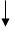 ФОРМА ЗАЯВЛЕНИЕо предоставлении жилого помещения по договорам социального найма жилых помещений муниципального жилищного фондаГлаве Благодарненского городского округаСтавропольского края________________________________________________________________________(Ф.И.О. заявителя)__________________________________________________зарегистрированного(ной) по адресу __________________________________________________________________________телефон ____________________________ЗАЯВЛЕНИЕПрошу предоставить моей семье составом (указать степень родства, Ф.И.О., дата рождения) по договору социального найма жилое помещение муниципального жилищного фонда по адресу:_________________________________________________________________________________________                                         (адрес нахождения жилого помещения)Дата подачи заявления: __.__.20__ Подпись получателя __________________Дата принятия документов: __.__.20__   Ф.И.О. специалиста, подпись ______ФОРМАСОГЛАСИЕ НА ОБРАБОТКУ ПЕРСОНАЛЬНЫХ ДАННЫХЯ, _______________________________________________________________,(фамилия, имя, отчество)проживающий (ая) по адресу ________________________________________,__________________________________________________________________(адрес места жительства)паспорт: ________________, выданный «___» _____________________ года.                           (серия, номер)                                                                             (дата выдачи)__________________________________________________________________,(кем выдан паспорт)и являясь законным представителем ___________________________________                                                                                                   (фамилия, имя, отчество)__________________________________________________________________,проживающего (ей) по адресу ________________________________________                                                                                             (адрес места жительства)паспорт (свидетельство о рождении) __________________________________,                                                                                                                       (серия, номер)выданный «______» __________________________ года                                                   (дата выдачи)__________________________________________________________________,(кем выдан паспорт/свидетельство о рождении)на основании ______________________________________________________                                        (реквизиты доверенности, иного документа или нормативного правового акта)даю согласие оператору – _________________________________________                                                                                       (уполномоченный орган)(юридический адрес – ____________________________________на обработку своих персональных данных с правом совершения следующих действий: сбор, систематизация, накопление, хранение, уточнение (обновление, изменение), использование, распространение (в том числе передача третьим лицам в соответствии с жилищным закнодательством), обезличивание, блокирование, уничтожение, в том числе с использованием средств автоматизации в соответствии с Федеральным законом от 27 июля 2006 года № 152-ФЗ «О персональных данных»:1) фамилия, имя, отчество;2) дата и место рождения;3) адрес регистрации и места жительства;4) данные документа, удостоверяющего личность;5) данные семейного положения;6) фамилия, имя, отчество ребенка (детей);7) данные документа (ов), удостоверяющего (их) личность ребенка (детей);8) данные жилищного положения;9) контактная информация;10) иная информация, необходимая для получения жилья по договору социального найма.Данное мною согласие на обработку вышеуказанных персональных данных действует бессрочно и может быть отозвано в письменной форме.Я уведомлен (а) о том, что мой отказ в предоставлении согласия на обработку выше обозначенных персональных данных влечет за собой невозможность предоставления мне жилья по договору социального найма.                 (подпись)                                     (расшифровка подписи)                                     (дата подписи)Заявление принято «		» 				 2020 г.(расшифровка подписи лица, принявшего заявление)              (подпись)                        (должность лица,                                                                                                                                              принявшего заявления)ФОРМА АКТобследования жилищных условий гражданина«___» ____________ 20___ годаНаселенный пункт_________________________________________________                                                                      (город, поселок, село и др.)Комиссия в составе: ________________________________________________________________________________________________________________________________________________________________________________обследовала жилищные условия гр.________________________________________________________________,  проживающей(го)  в доме № ___, корпус ___, кв. ___, ул. ______________________________________ и установила следующее:1. Занимаемое жилое помещение в доме_______________________________                                                                                                 (наименование собственника:__________________________________________________________________                орган местного самоуправления, ведомство, право личной собственности и др.)состоит из ____ комнат общей площадью ____ кв. м, жилой площадью ___ кв. м.Размер каждой комнаты ______ кв. м, ______ кв. м, _____ кв. м, _____ кв. м.Комнаты _________________________ на ______ этаже в ____ этажном доме.                                                      (изолированные, смежные)Дом ______________________________________________________________                                      (каменный, крупнопанельный, деревянный, ветхий, аварийный)Комнаты _________________________________________________________                                                       (сухие, сырые, светлые, темные)Квартира _________________________________________________________                                             (отдельная, коммунальная)2. Благоустройство дома (жилого помещения): ___________________________________________________________________________________________(водопровод, канализация, горячая вода, отопление (центральное, печное), ванная, лифт, телефон)3. __________________________________ - наниматель жилого помещения,                                   (Ф.И.О. заявителя)собственник  жилого  помещения  проживает  в данном жилом помещении (нужное подчеркнуть) на основании _____________________________________________________________________________________________________(свидетельство на право собственности, договор найма, договор поднайма, иной договор)___________________ № ____________ от «___» _____________ 20___ года4. На данной жилой площади проживают:5. Дополнительные данные о семье заявителя _________________________                                                                                                (семья инвалида Великой_____________________________________________________________________________Отечественной войны, погибшего военнослужащего, пенсионера, многодетная семья и т.д.)6. Заключение комиссии _______________________________________________________________________________________________________________Подписи членов комиссии __________ ___________________________                                                                      (подпись)                  (фамилия и инициалы)                                                   _________ ___________________________                                                                  (подпись)                   (фамилия и инициалы)                                                   _________ ___________________________                                                                   (подпись)                    (фамилия и инициалы)Подпись заявителя        ________________      ___________________________                                                           (подпись)                                   (фамилия и инициалы)ФОРМА ДОГОВОРсоциального найма жилого помещения№ ____________________________________________                   «___» _______________ 200_ года(наименование муниципального   образования)                                                       (дата, месяц, год)_________________________________________________________________,      (наименование уполномоченного органа государственной власти Российской Федерации, органа государственной власти субъекта Российской Федерации, органа местного самоуправления либо иного управомоченного собственником лица)действующий от имени собственника жилого помещения _________________________________________________________________________________           (указать собственника: Российская Федерация, субъект Российской Федерации, муниципальное образование)на основании ________________________ от «___» __________ года № ___,                                           (наименование уполномочивающего документа)именуемый в дальнейшем Наймодатель,    с    одной    стороны,    игражданин(ка) ___________________________________________________,                                                                  (фамилия, имя, отчество)именуемый в дальнейшем Наниматель, с другой стороны, на  основаниирешения о предоставлении жилого помещения от «___» ________ 200_ года№ _____________ заключили настоящий договор о нижеследующем.I. Предмет договора    1. Наймодатель передает Нанимателю и  членам   его   семьи   в бессрочное владение и пользование изолированное жилое   помещение, находящееся в ________________________________________________________________(государственной, муниципальной - нужное указать)собственности, состоящее из ___ комнат(ы) в ______________________квартире (доме) общей площадью _____ кв. метров, в том числе жилой _____ кв. метров, по адресу: ______________________________________________дом № ______, корпус № _____________, квартира № ____________, дляпроживания в нем, а также обеспечивает предоставление   за   плату коммунальных услуг: ______________________________________________(электроснабжение, газоснабжение, в том числе__________________________________________________________________                            газ в баллонах, холодное водоснабжение, водоотведение__________________________________________________________________                   (канализация), горячее водоснабжение и теплоснабжение (отопление),__________________________________________________________________в том числе приобретение и доставка твердого топлива при наличии_________________________________________________________________.                                     печного отопления, - нужное указать)2. Характеристика предоставляемого жилого помещения, его технического состояния, а также санитарно-технического и иного оборудования, находящегося в нем, указана в техническом паспорте жилого помещения.3. Совместно с Нанимателем в жилое помещение вселяются следующие члены семьи:1) ______________________________________________________________;(фамилия, имя, отчество члена семьи и степень родства с Нанимателем)2) ______________________________________________________________;(фамилия, имя, отчество члена семьи и степень родства с Нанимателем)3) ______________________________________________________________.(фамилия, имя, отчество члена семьи и степень родства с Нанимателем)II. Обязанности сторон4. Наниматель обязан:а) принять от Наймодателя по акту в срок, не превышающий 10 дней со дня подписания настоящего договора, пригодное для проживания жилое помещение, в котором проведен текущий ремонт, за исключением случаев, когда жилое помещение предоставляется во вновь введенном в эксплуатацию жилищном фонде (акт должен содержать только дату составления акта, реквизиты и стороны договора социального найма, по которому передается жилое помещение, сведения об исправности жилого помещения, а также санитарно-технического и иного оборудования, находящегося в нем на момент подписания акта, дату проведения текущего ремонта, сведения о пригодности жилого помещения для проживания, подписи сторон, составивших акт);б) соблюдать правила пользования жилыми помещениями;в) использовать жилое помещение в соответствии с его назначением;г) поддерживать в исправном состоянии жилое помещение, санитарно-техническое и иное оборудование, находящееся в нем, обеспечивать их сохранность. При обнаружении неисправностей жилого помещения или санитарно-технического и иного оборудования, находящегося в нем, немедленно принимать возможные меры к их устранению и в случае необходимости сообщать о них Наймодателю или в соответствующую управляющую организацию;д) содержать в чистоте и порядке жилое помещение, общее имущество в многоквартирном доме, объекты благоустройства;е) производить текущий ремонт занимаемого жилого помещения.К текущему ремонту занимаемого жилого помещения, выполняемому Нанимателем за свой счет, относятся следующие работы: побелка, окраска и оклейка стен, потолков, окраска полов, дверей, подоконников, оконных переплетов с внутренней стороны, радиаторов, а также замена оконных и дверных приборов, ремонт внутриквартирного инженерного оборудования (электропроводки, холодного и горячего водоснабжения, теплоснабжения, газоснабжения).Если выполнение указанных работ вызвано неисправностью отдельных конструктивных элементов общего имущества в многоквартирном доме или оборудования в нем либо связано с производством капитального ремонта дома, то они производятся за счет Наймодателя организацией, предложенной им;ж) не производить переустройство и (или) перепланировку жилого помещения без получения соответствующего согласования, предусмотренного жилищным законодательством Российской Федерации;з) своевременно и в полном объеме вносить в установленном порядке плату за жилое помещение и коммунальные услуги по утвержденным в соответствии с законодательством Российской Федерации ценам и тарифам.В случае невнесения в установленный срок платы за жилое помещение и (или) коммунальные услуги Наниматель уплачивает Наймодателю пени в размере, установленном Жилищным кодексом Российской Федерации, что не освобождает Нанимателя от уплаты причитающихся платежей;и) переселиться с членами своей семьи в порядке, установленном Жилищным кодексом Российской Федерации, на время проведения капитального ремонта или реконструкции дома, в котором он проживает (когда ремонт или реконструкция не могут быть произведены без выселения Нанимателя), в предоставляемое Наймодателем жилое помещение, отвечающее санитарным и техническим требованиям;к) при расторжении настоящего договора освободить в установленные сроки и сдать по акту Наймодателю в исправном состоянии жилое помещение, санитарно-техническое и иное оборудование, находящееся в нем, оплатить стоимость не произведенного Нанимателем и входящего в его обязанности ремонта жилого помещения, санитарно-технического и иного оборудования, находящегося в нем, или произвести его за свой счет, а также погасить задолженность по оплате за жилое помещение и коммунальные услуги;л) допускать в заранее согласованное сторонами настоящего договора время в занимаемое жилое помещение работников Наймодателя или уполномоченных им лиц, представителей органов государственного надзора и контроля для осмотра технического и санитарного состояния жилого помещения, санитарно-технического и иного оборудования, находящегося в нем, для выполнения необходимых ремонтных работ, в случае расторжения договора, а для ликвидации аварий - в любое время;м) информировать Наймодателя об изменении оснований и условий, дающих право пользования жилым помещением по договору социального найма, не позднее 10 рабочих дней со дня такого изменения;н) нести иные обязанности, предусмотренные Жилищным кодексом Российской Федерации и федеральными законами.5. Наймодатель обязан:а) передать Нанимателю по акту в течение 10 дней со дня подписания настоящего договора свободное от прав иных лиц и пригодное для проживания жилое помещение в состоянии, отвечающем требованиям пожарной безопасности, санитарно-гигиеническим, экологическим и иным требованиям;б) принимать участие в надлежащем содержании и в ремонте общего имущества в многоквартирном доме, в котором находится сданное по договору социального найма жилое помещение;в) осуществлять капитальный ремонт жилого помещения.При неисполнении или ненадлежащем исполнении Наймодателем обязанностей по своевременному проведению капитального ремонта сданного внаем жилого помещения, общего имущества в многоквартирном доме, санитарно-технического и иного оборудования, находящегося в жилом помещении, Наниматель по своему выбору вправе потребовать уменьшения платы за жилое помещение, либо возмещения своих расходов на устранение недостатков жилого помещения и (или) общего имущества в многоквартирном доме, либо возмещения убытков, причиненных ненадлежащим исполнением или неисполнением указанных обязанностей Наймодателем;г) предоставить Нанимателю и членам его семьи в порядке, предусмотренном Жилищным кодексом Российской Федерации, на время проведения капитального ремонта или реконструкции дома (когда ремонт или реконструкция не могут быть произведены без выселения Нанимателя) жилое помещение маневренного фонда, отвечающее санитарным и техническим требованиям.Переселение Нанимателя и членов его семьи в жилое помещение маневренного фонда и обратно (по окончании капитального ремонта или реконструкции) осуществляется за счет средств Наймодателя;д) информировать Нанимателя о проведении капитального ремонта или реконструкции дома не позднее чем за 30 дней до начала работ;е) принимать участие в своевременной подготовке дома, санитарно-технического и иного оборудования, находящегося в нем, к эксплуатации в зимних условиях;ж) обеспечивать предоставление Нанимателю предусмотренных в настоящем договоре коммунальных услуг надлежащего качества;з) контролировать качество предоставляемых жилищно-коммунальных услуг;и) в течение 3 рабочих дней со дня изменения цен на содержание, ремонт жилья, наем жилых помещений, тарифов на коммунальные услуги, нормативов потребления, порядка расчетов за предоставленные жилищно-коммунальные услуги информировать об этом Нанимателя;к) производить или поручать уполномоченному лицу проведение перерасчета платы за жилое помещение и коммунальные услуги в случае оказания услуг и выполнения работ ненадлежащего качества и (или) с перерывами, превышающими установленную продолжительность;л) принять в установленные сроки жилое помещение у Нанимателя по акту сдачи жилого помещения после расторжения настоящего договора;м) нести иные обязанности, предусмотренные законодательством Российской Федерации.III. Права сторон6. Наниматель вправе:а) пользоваться общим имуществом многоквартирного дома;б) вселить в установленном законодательством Российской Федерации порядке в занимаемое жилое помещение иных лиц, разрешать проживание в жилом помещении временных жильцов, сдавать жилое помещение в поднаем, осуществлять обмен или замену занимаемого жилого помещения.На вселение к родителям их детей, не достигших совершеннолетия, согласия остальных членов семьи и Наймодателя не требуется;в) сохранить права на жилое помещение при временном отсутствии его и членов его семьи;г) требовать от Наймодателя своевременного проведения капитального ремонта жилого помещения, надлежащего участия в содержании общего имущества в многоквартирном доме, а также предоставления предусмотренных настоящим договором коммунальных услуг надлежащего качества;д) требовать с письменного согласия проживающих совместно с Нанимателем членов семьи в случаях, установленных законодательством Российской Федерации, изменения настоящего договора;е) расторгнуть в любое время настоящий договор с письменного согласия проживающих совместно с Нанимателем членов семьи;ж) осуществлять другие права по пользованию жилым помещением, предусмотренные Жилищным кодексом Российской Федерации и федеральными законами.7. Члены семьи Нанимателя, проживающие совместно с ним, имеют равные с Нанимателем права и обязанности, вытекающие из настоящего договора. Дееспособные члены семьи несут солидарную с Нанимателем ответственность по обязательствам, вытекающим из настоящего договора.8. Наймодатель вправе:а) требовать своевременного внесения платы за жилое помещение и коммунальные услуги;б) требовать допуска в жилое помещение в заранее согласованное сторонами настоящего договора время своих работников или уполномоченных лиц для осмотра технического и санитарного состояния жилого помещения, санитарно-технического и иного оборудования, находящегося в нем, для выполнения необходимых ремонтных работ, в случае расторжения договора, а для ликвидации аварий - в любое время;в) запретить вселение в занимаемое Нанимателем жилое помещение граждан в качестве проживающих совместно с ним членов семьи в случае, если после такого вселения общая площадь соответствующего жилого помещения на 1 члена семьи станет меньше учетной нормы.IV. Порядок изменения, расторжения и прекращения договора9. Настоящий договор может быть изменен или расторгнут по соглашению сторон в установленном законодательством Российской Федерации порядке в любое время.10. При выезде Нанимателя и членов его семьи в другое место жительства настоящий договор считается расторгнутым со дня выезда.11. По требованию Наймодателя настоящий договор может быть расторгнут в судебном порядке в следующих случаях:а) использование Нанимателем жилого помещения не по назначению;б) разрушение или повреждение жилого помещения Нанимателем или другими гражданами, за действия которых он отвечает;в) систематическое нарушение прав и законных интересов соседей, которое делает невозможным совместное проживание в одном жилом помещении;г) невнесение Нанимателем платы за жилое помещение и (или) коммунальные услуги в течение более 6 месяцев.12. Настоящий договор может быть расторгнут в судебном порядке в иных случаях, предусмотренных Жилищным кодексом Российской Федерации.V. Прочие условия13. Споры, которые могут возникнуть между сторонами по настоящему договору, разрешаются в порядке, предусмотренном законодательством Российской Федерации.14. Настоящий договор составлен в 2 экземплярах, один из которых находится у Наймодателя, другой - у Нанимателя.Наймодатель _________________                 Наниматель __________________                                             (подпись)                                                                                                           (подпись)М.П.ФОРМА Приложение № _____ к Договору найма (вариант: части) жилого помещения от «___»_________ ____ года № _____ Акт приема-передачи жилого помещения г. ______________                                              «___»____________ _____ года____________________________________________________________ (наименование или Ф.И.О.),именуем__ в дальнейшем «Наймодатель», в лице ____________________ (должность, Ф.И.О.), действующ__ на основании ____________________, с одной стороны и _____________________________(Ф.И.О.), именуем__ в дальнейшем «Наниматель», действующ__ на основании ____________________, с другой стороны, вместе именуемые в дальнейшем «Стороны», составили настоящий Акт о нижеследующем:   1. Во исполнение условий Договора найма жилого помещения (вариант: части жилого помещения) от «___»_________ ____ года № _____ (далее - Договор найма) Наймодатель передает, а Наниматель принимает во владение и пользование свободное изолированное жилое помещение для проживания в нем, а именно: ______________________ (вариант: квартира / жилой дом / часть квартиры / часть жилого дома). 2. Характеристики передаваемого внаем жилого помещения: кадастровый номер __________________, общая площадь - ________ кв. м, жилая площадь - __________ кв. м, _____________________ (иные характеристики жилого помещения), расположено по адресу: _______________________________________________________________. Вариант дополнительно. Кадастровый номер земельного участка, занятого жилым домом __________________________________________. 3. Жилое помещение оборудовано: _______________________________ (водопроводом, горячим и холодным водоснабжением, канализацией, отоплением (местным, центральным, печным), электроосвещением, газом, конфорочной (электрической, газовой) плитой и др.). 4. Техническое состояние жилого помещения на момент его передачи характеризуется следующим: _______________________________________                                                               (указать состояние стен, пола, потолка, окон и других конструкций, ______________________________________________________________процент износа, необходимость проведения текущего или капитального ремонта и т.п.).5. На момент передачи жилого помещения его состояние является соответствующим условиям Договора найма. Выявленные недостатки жилого помещения: _____________________. Стороны договорились о следующих сроках устранения выявленных недостатков: ____________________________________________________. 6. Вместе с жилым помещением передается следующее имущество:________________________________________________________ ______________________________________________________________. Общее состояние передаваемого имущества:________________________ _______________________________________________________________. 7. Жилое помещение передается со всеми принадлежностями (вариант: __________________).  Ключи в количестве ____ шт. в комплекте __________ переданы Нанимателю. 8. Показания приборов учета на момент передачи: __________________. 9. Стороны взаимных претензий друг к другу не имеют, кроме прямо указанных в настоящем Акте. 10. Настоящий Акт составлен в 2 (двух) (вариант в случае заключения договора найма на срок не менее года: в 3 (трех)) экземплярах, по одному экземпляру для каждой Стороны (вариант дополнительно: и один - для органа, осуществляющего государственную регистрацию). 11. Настоящий Акт является неотъемлемой частью Договора найма. Подписи Сторон ФОРМА УВЕДОМЛЕНИЕ о предоставлении жилого помещения по договору социального найма_________________________________,(фамилия, имя, отчество представителя семьи)проживающему(ей) по адресу:__________________________________(адрес места жительства)На основании _________________________________________________                                      (указываются реквизиты договора социального найма)__________________________________________________________________принято решение о предоставлении Вашей семье составом _____ человек(а) жилого помещения, расположенное по адресу: (указать Российская Федерация, субъект Российской Федерации, муниципальное образование), кадастровый номер жилого помещения, общей площадью	Приложение: ддоговор социального найма жилого помещения на ___л.  в 1 экз.______________________  __________________  ________________________                     (должность)                                                      (подпись)                                                   (расшифровка подписи)«___»  _____________________20 ___ года                                                   (дата)Уведомление получил(а): ____________________________________________                                                                (фамилия, имя, отчество полностью)________________                          «___» ________________  20____ года                  (подпись)                                                                                              (дата получения)ФОРМА УВЕДОМЛЕНИЕ об отказе в предоставлении жилого помещения по договорусоциального найма_________________________________,(фамилия, имя, отчество представителя семьи)проживающему(ей) по адресу:__________________________________(адрес места жительства)В связи с _____________________________________________________________________________________________________________________          (указать причины отказа в предоставлении жилого помещения по договору социального найма) принято решение об отказе предоставлении Вашей семье составом _____ человек(а) жилого помещения по договору социального найма.______________________  __________________  ________________________                     (должность)                                                      (подпись)                                                   (расшифровка подписи)«___»  _____________________20 ___ года                                                   (дата)Уведомление получил(а): ____________________________________________                                                                (фамилия, имя, отчество полностью)________________                          «___» ________________  20____ года                  (подпись)                                                                                              (дата получения)ФОРМА КНИГА учета жилых помещений муниципального жилищного фонда, предоставленных по договорам социального наймаНаименование муниципального образования Ставропольского края __________________________________________________________________                                                               Начата «___» _________________ 20__ года                                                        Окончена «___» _______________ 20__ года1. По решению органа местного самоуправления Книга выдается специально назначенному должностному лицу, ведущему учет жилых помещений муниципального жилищного фонда, предоставленных по договорам социального найма.Книга должна быть прошнурована и скреплена печатью органа, осуществляющего учет, листы ее - пронумерованы, она подписывается управляющим делами органа, осуществляющего учет, и должностным лицом, на которого возложена ответственность за правильное ведение учета жилых помещений муниципального жилищного фонда, предоставленных по договорам социального найма.2. Книга хранится как документ строгой отчетности. В книге не допускаются подчистки. Поправки, а также изменения, вносимые на основании документов, заверяются должностным лицом, на которое возложена ответственность за правильное ведение учета жилых помещений муниципального жилищного фонда, предоставленных по договорам социального найма.24августа2023  годаг. Благодарный№931УТВЕРЖДЕНпостановлением администрации Благодарненского городского округа Ставропольского краяот 24 августа 2023 года № 931Приложение 1к административному регламенту «Предоставление жилого помещения по договору социального найма»прием и регистрация заявления и документов на предоставление муниципальной услугиформирование и направление межведомственных запросов проверка права заявителя на предоставление муниципальной услугипринятие решения о предоставлении (отказе предоставления) муниципальной услугинаправление заявителю результата предоставления муниципальной услугиПриложение 2к административному регламенту «Предоставление жилого помещения по договору социального найма»Приложение 3к административному регламенту «Предоставление жилого помещения по договору социального найма»Приложение 4к административному регламенту «Предоставление жилого помещения по договору социального найма»№ п/п№ п/пФ.И.О.дата и год рожденияродственные отношения с заявителемдата (число, месяц, год) регистрации по месту жительстваместо работы, занимаемая должностьПриложение 5к административному регламенту «Предоставление жилого помещения по договору социального найма»Приложение 6к административному регламенту «Предоставление жилого помещения по договору социального найма»Наймодатель: Наниматель: _______/________ (подпись/Ф.И.О.) _______/________ (подпись/Ф.И.О.) Приложение 7к административному регламенту «Предоставление жилого помещения по договору социального найма»Приложение 8к административному регламенту «Предоставление жилого помещения по договору социального найма»Приложение 9к административному регламенту «Предоставление жилого помещения по договору социального найма»№п/пФамилия, имя, отчество заявителяадрес занимаемогожилого помещения123дата подачизаявлениярешение органа местного самоуправлениярешение органа местного самоуправленияуведомление заявителя о решении органа местного самоуправления(дата и номер письма)примечаниедата подачизаявленияо предоставлении жилого помещения, реквизиты договора социального наймаоб отказе впредоставлении жилого помещенияуведомление заявителя о решении органа местного самоуправления(дата и номер письма)примечаниеПервый заместитель главы администрацииБлагодарненского городского округаСтавропольского края                                                                    Н.Д. Федюнина